Bye Law 5: Societies Council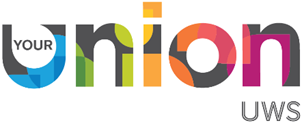 PurposeThe Societies Council exists to discuss and debate business appropriate to Societies.  This includes, but is not limited to:Providing a forum to support the development of Societies, their members; enabling societies to provide social, cultural, sustainability, educational and recreational activitiesMembershipThe membership of the Societies Council shall be as follows:Full Members:All members of an affiliated Society are automatically a member of the Societies CouncilAny member of an affiliated society can attend meetings.NB: there is no limit to the number of members who can attend from individual societiesChair: the Chair of the Societies Council will be the Vice President Student Development.Students’ Union Staff: a member of staff will act as clerk to the committee and ensure minutes are taken. Additional Students’ Union staff shall attend as requested by the meeting.PowersThe Societies Council will be able to:Decide on the general processes and policies of all affiliated Societies and debate their impact on Societies. Create and dismiss sub-committees as required.MeetingsSocieties Council will meet a minimum of 4 times per year. Meetings of Societies Council will take place online or on all campuses of the University through use of video-conferencing. QuorumThe quorum of Societies Council shall be a minimum of six (6) affiliated Societies represented. Individual students can only represent and vote on behalf of one society per meeting. If quorum is not reached within 15 minutes of the scheduled start time, the meeting will still proceed but discussion of policy matters will be deferred to the next scheduled meeting.Any matter deferred from a previous meeting will be debated at the next meeting, even if this meeting does not reach quorum.  Notification of any items deferred will be communicated to all members at least seven days prior to the meeting. ProceedingsConvening MeetingsDates, times and venues for all Society Council meetings will be communicated by email to all members of each affiliated Society at least two weeks in advance;Meeting spaces will be provided online or on all campuses of the University;Any changes to dates, times and venues, will be communicated no less than one week before the scheduled meeting date; Policy submissions can be made at any time during the year and will go to the next available meeting of the Societies Council;In the event of an emergency or extraordinary meeting, the Chair shall ensure that as much notice as reasonably possible is given to the Council members. Submitting Items of BusinessAny affiliated Society member may submit items for discussion at meetings;Items for discussion must be submitted to the Council using the form on the Societies section of the Student Union website which can be found at www.uwsunion.org.ukAgendasAn agenda will be produced for every meeting of the Societies Council;Agendas and supporting papers will be distributed to all members of affiliated Societies a minimum of seven days before the meeting is scheduled to take place.  In the case of an emergency meeting, agendas and papers will be circulated as early as possible.Debate ProcedureAny policy area shall be discussed in the following ways:There will be an opening statement on the policy proposed.  This statement will be made by the submitter of the policy or their nominee.  In the event that the proposer is not present and has not nominated, the Chair may ask for a proposer from those in attendance.Thereafter there will be contributions for and against the policy area being debated.The Chair shall ensure that the debate is balanced. A vote will be taken at the end of the contributions.Voting & Decision MakingEach society gets one voteEach society must nominate one member to cast their society’s voteIndividual students can only represent and vote on behalf of one society per meetingDecisions are to be taken by simple majority (50% + 1) of those attendingIn the event of a tie, the policy is deemed to have been rejected.Decisions will be binding only if Societies Council has reached its quorum. Members will have the options to vote for, against or abstain. Chair’s PowersThe Chair will have the power to:Call the meeting to OrderSet the agenda of Council and reorder the agenda if required. Set the timings of each agenda itemMake rulings on whether or not submissions to Council are in orderCall indicative votes on procedure and debate processRequest Clarifications from submittersAdjourn meetings of CouncilCall for a count of members presentIn the event of disorder, request any person or persons creating a disturbance to leave the meeting. Members’ RightsMembers’ rights detail what members can do within a meeting. If one of the rights are requested it shall take priority over all other business, except that Members may not raise a request for rights during a speech or during voting. Members should alert the Chair when they wish to exercise one of their rights in the meeting. The following are the rights of the members in the meeting:To ask that the meeting overturn a decision of the ChairTo ask that the vote be taken as a secret ballotTo ask that the matter under discussion be put to an immediate voteTo ask that the vote be deferred to a future meetingTo ask for a count of affiliated Societies present (quorum check)